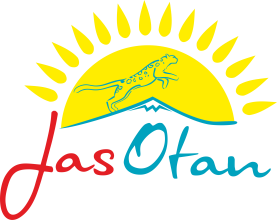 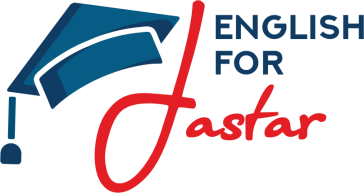 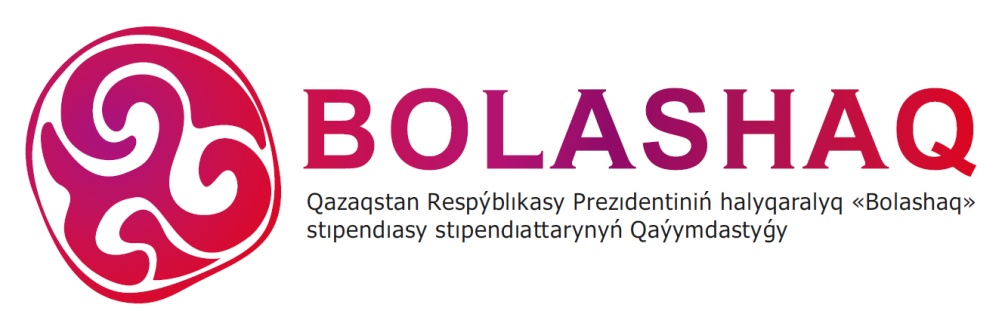 The Project «English for Jastar»	One of the most effective methods of learning foreign languages is direct communication with native speakers. Nevertheless, many schools in Kazakhstan cannot afford foreign teachers. Therefore, it was proposed to attract volunteers to schools, which have no investments to afford native English speakers. The role of each volunteer is to increase the motivation of schoolchildren of the secondary schools of  Kazakhstan (rural areas) for studying foreign languages. At the same time, foreign volunteers will help to expand the outlook of pupils.1. Project Organizators - Association "Bolashak", MK "Zhas Otan".2. The aim of the Project - to create a system for attracting volunteers for the dissemination of English in all regions of Kazakhstan on an ongoing basis.3. The social impact of the Project:improve the level of the English language of pupils;increase the motivation for learning English language;provide an access for learning English language in the regions of Kazakhstan.4. Timing5.Within the framework of the Project implementation, the organizators:6. Selection Process1 stage - selection of the volunteers will be based on the CV of the candidates 2 stage - Skype interview with choosing candidates7. Working hours11:00 am to 04:00 pmNot on weekends8. Foreign volunteers will receive:teaching experience;working experience with children;cultural acquaintance with the new country and its customs;broadening of horizons;finding new acquaintances;establishing new professional contacts;provision of books;cultural program;certificates of this Project;souvenirs;learning new languages.CVName __________________Country_________________Hometown_______________City of residence (if different) ___________Age ______________Sex_______________1. Academic Experience:2. Professional Experience 3. Teaching Experience 4. Languages:5. Skills№StageTime1.Implementation of the pilot project03/09/2018 - 03/12/20181.1.Conducting introductionary sessions, trainings andmaster classes for volunteers18/08/2018 - 31/08/20181.2.Additional English courses03.09.2018 - 03.12.20181.3.Holding of the closing ceremony, summing up, awarding certificates of volunteers and schoolchildren20.11.2018 - 03.12.2018Provide with:Do not cover:Accommodation of volunteersInternational flightMeals for volunteersPayment for volunteersRegistration of visa documentsMedical insurance during the period of practiceLogistics for KazakhstanConducting an adaptation weekDistributing volunteer package